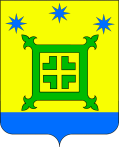 ПОСТАНОВЛЕНИЕ      АДМИНИСТРАЦИИ  НОВОРОЖДЕСТВЕНСКОГО СЕЛЬСКОГО ПОСЕЛЕНИЯ  ТИХОРЕЦКОГО  РАЙОНА  от  16.07.2018                                                                                                     № 69станица НоворождественскаяО внесении изменений в постановление администрации Новорождественского сельского поселения Тихорецкого района от 30 октября 2017 года № 127 “Об утверждении Положения о комиссии по соблюдению требований к служебному поведению муниципальных служащих и урегулированию конфликта интересов на муниципальной службе администрации Новорождественского сельского поселения Тихорецкого района”В целях уточнения порядка работы комиссии по соблюдению требований к служебному поведению муниципальных служащих и урегулированию конфликта интересов на муниципальной службе администрации Новорождественского сельского поселения Тихорецкого район и на основании Закона Краснодарского края от 8 июня 2007 года № 1244-КЗ «О муниципальной службе в Краснодарском крае» п о с т а н о в л я ю:1.Внести в приложение к постановлению администрации Новорождественского сельского поселения Тихорецкого района от 30 октября 2017 года № 127 «Об утверждении Положения о комиссии по соблюдению требований к служебному поведению муниципальных служащих и урегулированию конфликта интересов на муниципальной службе администрации Новорождественского сельского поселения Тихорецкого район» (с изменением от 29 ноября 2017 года № 149) следующие изменения:1.1.В пункте 13:абзац второй подпункта «а» изложить в следующей редакции:«о представлении муниципальным служащим недостоверных или неполных сведений о доходах, об имуществе и обязательствах имущественного характера на основании решения Совета Новорождественского сельского поселения Тихорецкого  района 25 марта  2016 года №  101 «Об утверждении Положения о предоставлении лицами, замещающими должности муниципальной службы, и гражданами, претендующими на замещение должностей муниципальной службы, сведений о доходах, о расходах, об имуществе и обязательствах имущественного характера;»;«а.1)поступившее в комиссию предложение уполномоченного органа исполнительной власти Краснодарского края о рассмотрении результатов проверки достоверности и полноты сведений о расходах в отношении муниципального служащего, его супруги (супруга) и (или) несовершеннолетних детей, представляемых в соответствии с Федеральным законом от 3 декабря 2012 года № 230-ФЗ «О контроле за соответствием расходов лиц, замещающих государственные должности, и иных лиц их доходам»;»;1.2.Дополнить пунктом 29.1 следующего содержания:«29.1.По итогам рассмотрения результатов, указанных в подпункте «а.1» пункта 13 настоящего Положения, комиссия принимает одно из следующих решений:а)признать, что сведения, представленные муниципальным служащим в соответствии с частью 1 статьи 3 Федерального закона «О контроле за соответствием расходов лиц, замещающих государственные должности, и иных лиц их доходам», являются достоверными и полными;б)признать, что сведения, представленные муниципальным служащим в соответствии с частью 1 статьи 3 Федерального закона «О контроле за соответствием расходов лиц, замещающих государственные должности, и иных лиц их доходам», являются недостоверными и (или) неполными. В этом случае комиссия вносит предложение главе муниципального образования Тихорецкий район о применении к муниципальному служащему конкретной меры ответственности.».2.Общему отделу администрации Новорождественского сельского поселения Тихорецкого района (Мишнева) обеспечить обнародование настоящего постановления в установленном порядке и его размещение на официальном сайте администрации Новорождественского сельского поселения Тихорецкого района в информационно-телекоммуникационной сети «Интернет». 3.Постановление вступает в силу со дня его обнародования.Глава Новорождественского сельскогопоселения Тихорецкого района 						П.А.Шитухин